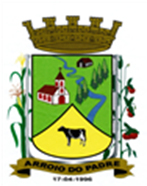 ESTADO DO RIO GRANDE DO SULMUNICÍPIO DE ARROIO DO PADREGABINETE DO PREFEITOÀ			Mensagem 94/2024.Câmara Municipal de VereadoresSenhor PresidenteSenhores VereadoresPara ainda adequar outras questões orçamentárias encaminho para apreciação mais outro projeto de lei. Após cumprimentá-los quero informar que o projeto de lei 94/2024, vem a esta Casa Legislativa propor a abertura de Crédito Adicional Suplementar ao Orçamento Municipal vigente. O Crédito Adicional Suplementar de que trata este projeto de lei tem cobertura financeira indicada mediante emenda parlamentar impositiva do Deputado Federal Luiz Carlos Busato, no valor de R$ 200.000,00 destinado a investimentos junto a área da Saúde do Município. Mais precisamente para a aquisição de um veículo para transporte de pacientes.O Município de Arroio do Padre ou os seus munícipes tem sido comtemplados com consultas em outras localidades o que tem sido muito favorável, mas ao mesmo tempo tem demandado muitas viagens o que a seu tempo exige veículos disponíveis e em boas condições. Assim, mais esta proposta é muito bem vinda.A exemplo de outras iniciativas como a presente, como dito, são muito bem vindos para incrementar o atendimento aos municípios independentemente da área a que se destinam.Seguem no próprio projeto de lei as demais informações para a confirmação do proposto.Desde já aguardamos a aprovação de mais esta proposta legislativa.Sendo o que havia.Atenciosamente.Arroio do Padre, 05 de julho de 2024._____________________Rui Carlos PeterPrefeito MunicipalAo Sr.Adavilson Kuter TimmPresidente da Câmara Municipal de VereadoresArroio do Padre/RSESTADO DO RIO GRANDE DO SULMUNICÍPIO DE ARROIO DO PADREGABINETE DO PREFEITOPROJETO DE LEI Nº 94, DE 05 DE JULHO DE 2024.Autoriza o Município de Arroio do Padre a realizar abertura de Crédito Adicional Suplementar no Orçamento Municipal de 2024.Art. 1° Fica autorizado o Município de Arroio do Padre, Poder Executivo, a realizar abertura de Crédito Adicional Suplementar no Orçamento do Município para o exercício de 2024, no seguinte programa de trabalho e respectivas categorias econômicas e conforme a quantia indicada:05 – Secretaria de Saúde e Desenvolvimento Social02 – Fundo Municipal de Saúde – Rec. Vinculados10 – Saúde301 – Atenção Básica0502 – Atenção à Saúde1.504 – Reaparelhamento da Unidade Básica de Saúde4.4.90.52.00.00.00 – Equipamentos e Material Permanente. R$ 200.000,00 (duzentos mil reais)Fonte de Recurso: 1.601.3110.4505 - Transferências Fundo a Fundo de Recursos do SUS provenientes do Governo Federal - Bloco de Estruturação da Rede de Serviços Públicos de SaúdeArt. 2° Servirão de cobertura para o Crédito Adicional Suplementar de que trata o art. 1° desta Lei, recursos financeiros provenientes do excesso de arrecadação projetados para o exercício de 2024, na 1.601.3110.4505 - Transferências Fundo a Fundo de Recursos do SUS provenientes do Governo Federal - Bloco de Estruturação da Rede de Serviços Públicos de Saúde, no valor de R$ 200.000,00 (duzentos mil reais).Art. 3° Esta Lei entra em vigor na data de sua publicação.            Arroio do Padre, 05 de julho de 2024.Visto técnico:Loutar PriebSecretário de Administração, Planejamento, Finanças, Gestão e TributosRui Carlos PeterPrefeito Municipal